Reconciliation on the Narrow Path – April 16, 2020
God has given believers the ministry of reconciliation. 
telling us How to reconcile the world to God, 
But warned us that the road to Heaven is narrow.…All this is from God, who reconciled us to himself through Christ and gave us the ministry of reconciliation…  2 Corinthians 5:11-21“Enter through the narrow gate. For wide is the gate and broad is the road that leads to destruction, and many enter through it. But small is the gate and narrow the road that leads to life, and only a few find it.”  Matthew 7:13-14God’s Plan for ManGod desires all to be saved.1 Timothy 2:4, 2 Peter 3:9, Ezekiel 18:23, Matthew 23:37Another subject for another time – “THE ELECT”Did God choose some people from eternity past (the elect), to be saved unconditionally, and only those elect will genuinely respond to the gospel and be saved:  Matthew 22:14, John 6:37, 44,  65,  8:47,  10:26–29,  Romans 8:29–30,  9:6–23, 11:5–10,  1 Corinthians 1:26–30, Ephesians 1:4–5,  1 Thessalonians 1:4,  2 Thessalonians 2:13, James 2:5The Road to Heaven is Narrow – warnings from the word (John 12:47-48Is the road to Heaven narrow?Matthew 7:13-14, Luke 13:23-25, Isaiah 35:8Are you a real believer or an imposter? Matthew 7:21-23, Luke 13:26-28What characterizes true believers?Luke 6:46, John 14:23-24, Matthew 23:28, James 4:4, 1 John 3:8-10The Road to Heaven is NARROW – Be Reconciled to God!Matthew 7:13-14
2 Corinthians 5:11-21
Romans 10:9-10
Romans 12:1-2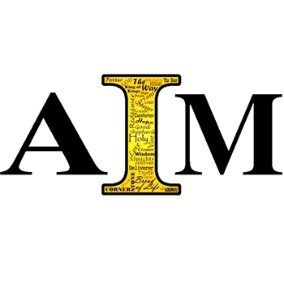 TheAIMChurch.com